полнота;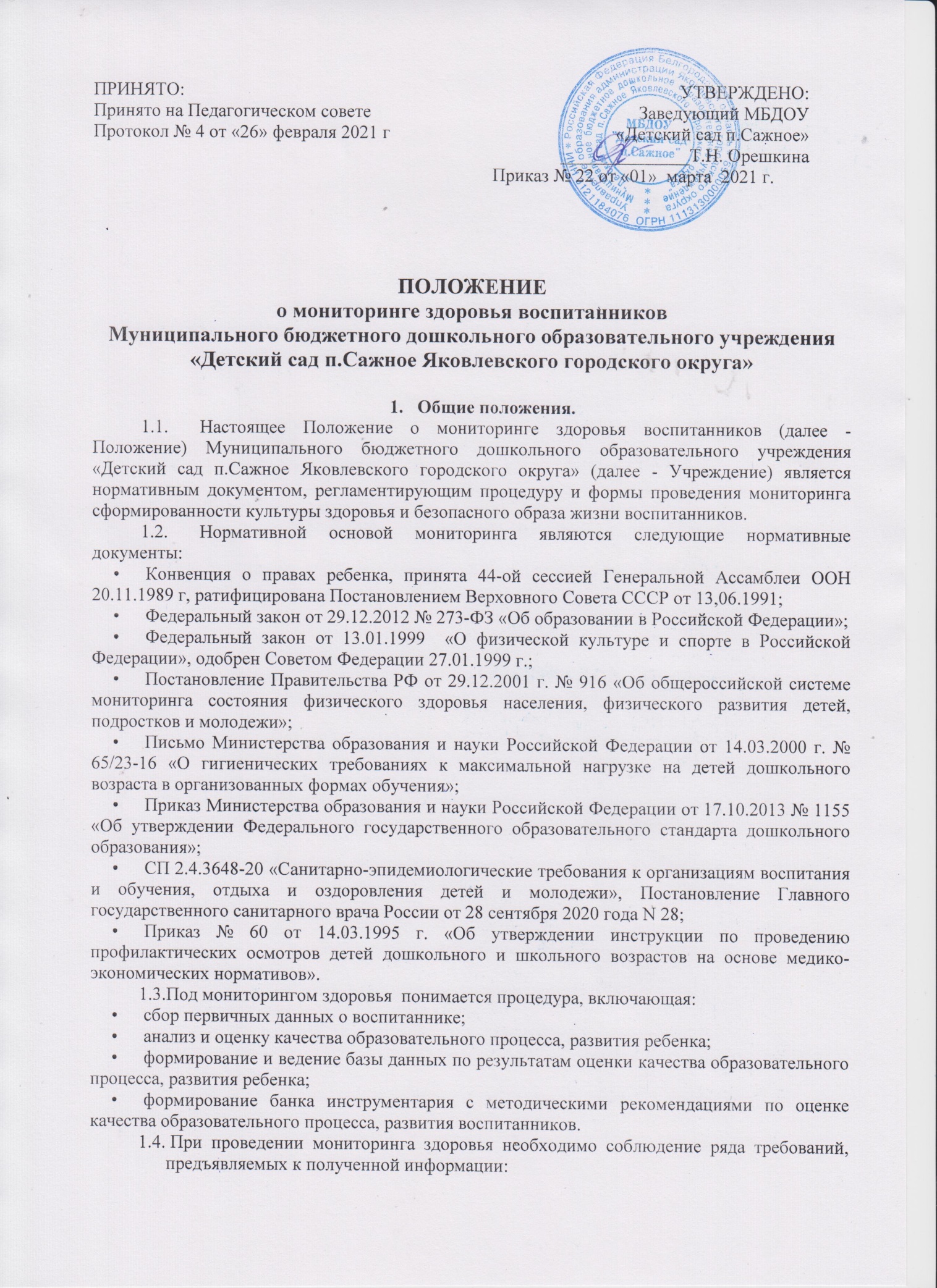 адекватность;объективность;точность;своевременность;доступность;непрерывность;структурированность.1.5. Настоящее Положение может быть дополнено или изменено решением Педагогического совета Учреждения.1.6. Положение о мониторинге, а также дополнения и изменения к нему утверждаются распоряжением руководителя Учреждения.2.Цель мониторинга.2.1. Основной целью мониторинга здоровья является наблюдение, анализ, оценка и прогноз состояния здоровья и физического развития каждого воспитанника на достаточно продолжительном отрезке времени для своевременного предупреждения нежелательных тенденций в физическом развитии ребенка.3.Задачи мониторинга.3.1.  Осуществить анализ степени освоения ребенком ООП ДО по образовательной области «Физическое развитие».3.2. Определить комплексную характеристику ребенка: антропометрические данные, группу здоровья ребенка,  уровень его физической подготовленности.3.3. Выявить и оценить положительные и отрицательные тенденции изменения здоровья ребенка, индивидуальную динамику развития воспитанника и спланировать индивидуальную работу по разделам программы с теми детьми, которые требуют усиленного внимания воспитателя и которым необходима педагогическая поддержка.3.4.Принять своевременные объективные решения, направленные на достижение положительных результатов развития каждого воспитанника.3.5.Разработать рекомендации по созданию условий, стимулирующих здоровьесбережение и физическое развитие воспитанников.3.6.Использовать разные методы изучения состояния здоровья ребенка: медицинское обследование, наблюдение, тестирование, беседы, наблюдение за детьми в режимных моментах.Субъекты и объекты мониторинга.4.1. Субъектами мониторинга выступают все участники образовательной деятельности.4.2. Объектами мониторинга являются образовательные результаты, ресурсы и условия образовательного процесса, имеющийся нераскрытый потенциала.Объект мониторинга:–   Медико-социальные условия пребывания воспитанников;– Физическое развитие дошкольников (оценка состояния здоровья, уровень физической подготовленности).Критерии эффективности:– Уровень психофизического развития детей;– Темпы изменения физических качеств, функционального состояния организма;– Приобретение устойчивых КГН и привычек ЗОЖ;– Снижение заболеваемости.5.Критериальная база мониторинга.5.1. Мониторинг состояния здоровья.5.1.1. Сохранение и укрепление физического и психического здоровья детей (медицинский мониторинг).5.1.2. Становление у детей ценностей здорового образа жизни, овладение элементарными нормами и правилами (педагогический мониторинг).5.2. Мониторинг физического развития5.2.1.Оценка овладения основными движениями:5.2.2.Оценка развития физических качеств:5.2.3. Оценка двигательной активности.5.3. Мониторинг питания (уровень выполнения натуральных нормативов питания).5.4. Анализ несчастных случаев и случаев детского травматизма.Организация и технология мониторинга.6.1. Проведение мониторинговых исследований проводят участники мониторинга.6.2. В состав участников мониторинга входят: воспитатели;специалисты         6.3. Обработку результатов мониторинговых исследований проводит группа мониторинга в составе:воспитатели;специалисты 6.4. Реализация оценки, анализ, прогноз состояния здоровья и физического развития детей осуществляется посредством существующих процедур контроля и экспертной оценки качества образовательного процесса и заполнения соответствующих карт медицинского обследования (Приложение № 1), карт оценки индивидуального развития по реализации образовательной области «Физическое развитие» (Приложение № 2), карт диагностики педагогического процесса образовательной области «Физическое развитие» (Приложение № 3). 6.5. Периодичность, показатели, формы сбора и представления информации определяются администрацией образовательного Учреждения.6.6. Лица, осуществляющие мониторинг, несут персональную ответственность за достоверность и объективность представляемой информации.6.7. Лица, организующие мониторинг, несут персональную ответственность за обработку данных мониторинга, их анализ и использование, распространение результатов.6.8. С учетом изменений возможна работа по пересмотру системы показателей мониторинга, совершенствованию методов и направлений исследований.6.9. По результатам мониторинга готовятся аналитические материалы в формах, соответствующих целям и задачам конкретных исследований.6.10. Хранение и оперативное использование информации осуществляется посредством заполнения карт траекторий индивидуального развития воспитанника.6.11. Итоги мониторинга подводятся в аналитических отчетах Учреждения с выводами о степени достижения целей и необходимости корректировки плана. Документация.7.1. Результаты оценки индивидуального развития детей  хранятся у педагогов.Приложение 1Карта медицинского обследования воспитанникаФ.И.ребёнка___________________________________________________________________________Возраст_______________________________________________________________________________Дата поступления в ДОУ________________________________________________________________ Хронические заболевания _____________________________________________________________________________________________________________________________________________________АНАЛИЗ  ПОСЕЩАЕМОСТИ  Уровень и структура инфекционных заболеваний(указывается количество случаев)Приложение 2Тесты для оценки уровня физической подготовленности1. Бег на  с хода.Цель: определение скоростных качеств.Тестирование проводится на беговой дорожке не менее  длиной и шириной 2-. Дорожка должна быть прямой и плотно утрамбованной. Расположение линии старта и финиша должно быть такое, чтобы солнце не светило в глаза бегущему ребенку. Проводится разметка дорожки по 10-метровым отрезкам. Регистрируется время, за которое ребенок пробегает отрезок от 10-метровой до 20-метровой отметки. Первые  от старта ребенок разгоняется, набирая максимальную скорость. Педагог включает секундомер в тот момент, когда ребенок пересекает 10-метровую отметку и выключает секундомер, когда ребенок пересекает 20-метровую отметку. Наличие беговой дорожки длиной не менее  необходимо для того, чтобы ребенок не тормозил на финише.2. Бег на .Цель: определение скоростной выносливости.Тестирование проводится на беговой дорожке не менее  длиной и шириной 2-. Дорожка должна быть прямой и плотно утрамбованной. На дорожке отмечается линия старта и линия финиша. Расположение линии старта и финиша должно быть такое, чтобы солнце не светило в глаза бегущему ребенку. Тестирование проводят 2 взрослых: первый педагог с флажком – на линии старта и  второй педагог с секундомером – на 4- дальше от линии финиша (30-метровая отметка). Второй педагог должен находиться дальше линии финиша, чтобы ребенок не тормозил в конце дистанции.По команде «Внимание» ребенок подходит к линии старта и принимает позу «высокого старта». Следует команда «марш», и первый педагог дает отмашку флажком. В это время второй педагог включает секундомер. В момент пересечения ребенком линии финиша секундомер выключается.Взрослым во время бега ребенка не следует корректировать его движения, подсказывать элементы техники.Практика показывает, что при проведении тестирования в соревновательной форме (бег по два человека), результаты детей бывают выше.3. Метание набивного (медицинского) мяча весом  вдаль двумя руками  из-за головы из исходного положения стоя.Цель: определение силы и координации.Тестирование проводится на ровной площадке. Ребенок встает у контрольной линии разметки и бросает мяч вдаль двумя руками из-за головы, при этом ноги должны быть на ширине плеч, стопы - параллельно друг другу. Ребенок во время броска не должен заходить за контрольную линию. Педагогу необходимо находиться рядом с ребенком для  страховки. Дошкольник выполняет три попытки, засчитывается лучший результат.4. Прыжок в длину с места (интегральный тест).Цель: определение скоростно-силовых качеств, ловкости, координации.Тестирование проводится в физкультурном зале, дети должны быть в спортивной обуви. Если ребенок босиком или в носках, то рекомендуется прыгать на мат или использовать толстый ковер.Исходное положение: стопы - слегка врозь, носки стоп расположены на одной стартовой контрольной линии, ноги немного согнуты. Ребенок прыгает на максимальное расстояние от контрольной линии, отталкиваясь двумя ногами при интенсивном взмахе рук и приземляясь на обе ноги. Нельзя садиться на пол или опираться сзади руками. Измеряется сантиметровой лентой расстояние от контрольной линии до места приземления (по пяткам). Засчитывается лучшая из 3 попыток. Если ребенок не может одновременно приземлиться на обе ноги, то выполнение теста не засчитывается.5. Наклон туловища вперед из положения сидя.Цель: определение гибкости.Ребенок сидит на полу, ноги врозь (без обуви), расстояние между пятками  20см. Помощник прижимает колени ребенка к полу (колени должны быть выпрямлены). Ребенок медленно наклоняется вперед, при этом ладони выпрямленных рук скользят вперед по линейке, нулевая отметка которой находится на уровне пяток. Ребенок должен задержаться в наклоне не менее 2 сек. Лучший результат засчитывается по кончикам пальцев с точностью до . Эта цифра записывается со знаком «плюс» (+), если ребенок коснулся за линией, на которой расположены его пятки;  если его пальцы не достали  линии пяток, то делается запись со знаком «минус» (-);  если пальцы на уровне пяток, то ставится «ноль» (0).Для проведения теста можно использовать два куба (опоры) для упора ног и сохранения прямых ног без посторонней помощи. Ребенок старается отодвинуть небольшой кубик, лежащий между стопами, пальцами рук вперед  на максимально возможное расстояние. Предоставляется 2 попытки.6. Метание мешочка с песком  вдаль.Цель: определение ловкости и координации.Вес мешочка:  для детей 4 лет и  для детей 5-7 лет.Тестирование проводится  на физкультурной площадке. Метание проводится попеременно правой и левой рукой, одна нога впереди, мешочек – на уровне плеча. Предоставляется по 3 попытки каждой рукой, засчитывается лучший результат. Ребенок не должен заходить за контрольную линию, отклонение при метании от прямой линии не должно превышать  в каждую сторону.7.Бег на выносливость.Цель: определение общей выносливости.Тестирование проводится в конце образовательного периода в физкультурном зале или на физкультурной площадке при благоприятных погодных условиях.В течение образовательного периода с учетом  тренированности ребенка продолжительность бега (в медленном или умеренном темпе) постепенно увеличивается с 15-30 секунд до 1-2,5 минут. Оценка уровня развития физических качеств детей проводится путем сравнения абсолютных величин результатов тестирования физической подготовленности каждого ребенка со средними возрастно-половыми значениями соответствующих показателей:- средний уровень развития физического качества (результаты тестирования ребенка укладываются в интервал средних возрастно-половых значений);- ниже среднего уровня (результаты тестирования меньше средних возрастно-половых значений)*;- выше среднего уровня (результаты тестирования больше средних возрастно-половых значений).При тестировании скоростных качеств (регистрируется результат в секундах), меньшая величина показателя соответствует более высокому уровню развития физического качества. Тесты для детей первой младшей группы (2-3 года)Тесты для детей 3 летТестирование детей этой возрастной группы проводится в одно занятие. Учитывая усложняющийся характер упражнений, следует более тщательно подойти к организации подготовительной части. В нее необходимо включить упражнения в ходьбе на носках, пятках, в полуприседе, приседе, по веревочке, планке и т.д. Необходимо предусмотреть ряд прыжковых упражнений: спрыгивать с гимнастической скамейки, прыжки из круга в круг, лежащих на доступном расстоянии, и т.д. Желательно включить упражнения на лазание и бросание мячей, беговые упражнения, игры. Тест 1. Определить координационные способности.Ребенок должен пройти по линии длиной 3м, шириной 15см. Тест считается выполненным, если ребенок, держа голову, проходит эту линию, не касаясь ограничений.Тест 2. Определить выносливость детей, умение бежать без остановки, частоту координационных способностей. Дети должны медленно бежать, непрерывно в течение 1 мин. Упражнение выполняется вместе с воспитателем, который бежит впереди, задавая посильный для детей темп. Тест 3. Определить силовые и координационные способности. Дети должны лазать вверх-вниз по гимнастической стенке на высоту 1,5м. Дети выполняют упражнение самостоятельно, но с подстраховкой. У основания стенки обязательно должен лежать мат. Тест 4. Определить точность движений. Дети должны передать друг другу резиновый мяч диаметром 15-20 см и поймать его. Расстояние между бросающим и ловящим 1,5м. Тест считается выполненным, если из 3 раз ребенок поймал мяч 2 раза. Тест 5. Определить силу мышц ног, умение прыгать, отталкиваясь двумя ногами. Ребенок должен подпрыгнуть и коснуться вытянутой рукой предмета игрушки, поднятого на высоту 15см от вытянутой руки. Тест считается выполненным, если из трех попыток ребенок дважды сумел достать рукой игрушку. Тест 6. Определить координационные способности, волевые проявления. Ребенок должен спрыгнуть с тумбы (скамейки, ступеньки) высотой 20см в круг диаметром 80см. Тест считается выполненным, если ребенок, оттолкнувшись двумя ногами, приземляется на обе, не задев при этом ограничители круга. Тесты для детей среднего и старшего дошкольного возраста (3-7 лет)Тесты на определение скоростных качествБыстрота - способность выполнять двигательные действия в минимальный срок, которая определяется скоростью реакции на сигнал и частотой многократно повторяющихся действий. Предлагаемые тесты помогут определить скоростные качества детей и быстроту реакции. Тест 1. Оценить скоростные качества ребенка и его реакцию в беге на 10м с хода. На асфальтированной дорожке намечаются линии старта и финиша. За линией финиша (в 6-7м от нее) ставится ориентир (яркий предмет - кегля, кубик), чтобы ребенок, пересекая линию финиша, не делал резкой остановки. Ребенок по команде «На старт!» подходит к черте и занимает удобную позу. Воспитатель стоит сбоку от линии старта с секундомер. После взмаха флажком ребенок делает разбег. В момент пересечения линии старта воспитатель включает секундомер и выключает его, когда ребенок добегает до линии финиша. Предлагаются две попытки, отдых между ними 5 мин. Фиксируется лучший результат. Тест 2. Оценить скоростные качества в беге на 30м с высокого старта. Задание проводится на беговой дорожке (длина не менее 40м, ширина -3м). На дорожке отмечаются линии старта и финиша. Тестирование проводят двое взрослых; один находится с флажком на линии старта, второй (с секундомером) - на линии финиша, за которой на расстоянии 5-7м ставится яркий ориентир.По команде воспитателя «Внимание!» ребенок подходит к линии старта и принимает стартовую позу. Затем следует команда «Марш!» - взмах флажком (он должен даваться сбоку от ребенка). В это время воспитатель, стоящий на линии финиша, включает секундомер. Во время короткого отдыха (3-5 мин) проводится спокойная ходьба с дыхательными упражнениями. Предлагаются две попытки, фиксируется лучший результат. Во время бега не следует торопить ребенка, корректировать его бег. Тесты на определение гибкостиГибкость - морфофункциональные свойства опорно-двигательного аппарата, определяющие степень подвижности его звеньев. Гибкость характеризует эластичность мышц и связок, Следующие тесты позволят определить гибкость детей. Тест 1. Оценить гибкость при наклонах туловища вперед из положения стоя.Тест проводится двумя воспитателями. Ребенок становится на гимнастическую скамейку (поверхность скамейки соответствует нулевой отметке) и наклоняется вниз, стараясь не сгибать колени (при необходимости их может придерживать один из воспитателей). Второй воспитатель по линейке, установленной перпендикулярно скамейке, регистрирует тот уровень, до которого дотянулся ребенок кончиками пальцев. Если ребенок не дотягивается до нулевой отметки (поверхности скамьи), то результат засчитывается со знаком «-». Во время выполнения данного теста можно использовать игровой момент «Достань игрушку». Тест 2. Оценить гибкость при наклонах туловища вперед из положения сидя. На полу проводятся две прямые перпендикулярные пересекающиеся линии. Ребенок (без обуви) садится на линию  так, чтобы его пятки находились вдоль, но не касались ее. Расстояние между пятками 20-30см. Ступни стоят вертикально. Руки вперед, ладонями вниз. Партнер прижимает колени ребенка к полу, не позволяет сгибать ноги во время наклонов. Выполняются три медленных предварительных наклона (ладони скользят по размеченной линии). Четвертый наклон - зачетный, выполняется за 3с. Результат засчитывается по кончикам пальцев рук, он может быть с результатом «+» или «- », точностью до 0,5см (например, +7 или -2). Тесты на определение ловкостиЛовкость - это способность быстро овладевать новыми движениями (способность быстро обучаться), быстро и точно перестраивать свои действия в соответствии с требованиями внезапно меняющейся обстановки. Ловкость развивается при условии пластичности нервных процессов, способности к ощущению и восприятию собственных движений и окружающей обстановки.Тест 1. Оценить ловкость по результатам бега на дистанцию 10м.Ребенок должен пробежать дистанцию 10м с поворотом (5+5м) и по прямой. Ему следует дать две попытки с перерывом для отдыха между ними. Для повышения интереса и результативности действий задание лучше проводить в условиях соревнования. Тест 2. Оценить ловкость в полосе препятствий.С интересом выполняют дошкольники 3-7 лет и более сложные задания, например «Полосу препятствий». В это задание входят: - бег по гимнастической скамейке (длина 5м); - прокатывание мяча между предметами (6 шт.), разложенными на расстоянии 50см друг от друга (кегли, набивные мячи, кубы и т.п.); - подлезание под дугу (высота 40см). Каждому ребенку дается по три попытки. Засчитывается лучший результат. Тест 3. Определить способность быстро и точно перестраивать свои действия в соответствии с требованиями внезапно меняющейся обстановки в челночном беге на . Ребенок встает у контрольной линии, по сигналу «Марш!» (в этот момент воспитатель включает секундомер) трехкратно преодолевает 10-метровую дистанцию, на которой по прямой линии расположены кубики (5 шт.). Ребенок должен обежать каждый кубик, не задев его. Фиксируется общее время бега. Тест 4. Определить ловкость при подбрасывании и ловле мяча. Ребенок принимает и.п. (ноги на ширине плеч) и двумя руками подбрасывает вверх мяч диаметром 15-20см как можно большее количество раз. Из двух попыток фиксируется лучший результат. Тест 5. Оценить ловкость, скорость реакции, устойчивость позы при отбивании мяча от пола. Ребенок стоит в и.п. (ноги на ширине плеч) и одной рукой отбивает мяч от пола максимальное количество раз (руки можно чередовать). При выполнении задания не разрешается сходить с места. Из двух попыток засчитывается лучший результат. Тест 6. Оценить ловкость в прыжках через скакалку.Ребенок прыгает вперед через скакалку. Воспитатель считает количество прыжков. Делаются две попытки, засчитывается лучший результат. Следует правильно выбрать скакалку, чтобы концы ее достали до подмышек ребенка, когда он встает обеими ногами на середину и натягивает ее. Тесты на определение скоростно-силовых качествСила - это способность преодолевать внешнее сопротивление и противодействовать ему посредством мышечного аппарата. Сила рук измеряется специальным ручным динамометром, сила ног - становым динамометром. Силу плечевого пояса можно измерить по расстоянию, на которое ребенок бросает отбивной мяч двумя руками массой 1кг, а сила нижних конечностей определяется по прыжкам в длину с места. Следует отметить, что прыжок и бросание набивного мяча, требуют не только значительной мышечной массы, но и быстроты движений. Поэтому данные упражнения называются скоростно-силовыми. Тест 1. Определить скоростно-силовые качества в прыжке в длину с места. Этот тест можно проводить в физкультурном зале на поролоновом мате, на котором нанесена разметка через каждые 10см. Тестирование проводят два человека - первый объясняет задание, следит за тем, как ребенок принял и.п. для прыжка, дает команду «Прыжок!»; второй  замеряет длину прыжка (с помощью сантиметровой ленты). Ребенок встает у линии старта, отталкивается двумя ногами, делая интенсивный взмах руками, и прыгает на максимальное расстояние (при приземлении нельзя опираться). Измеряется расстояние от линии старта до пятки «ближней ноги» с точностью до 1см. Делаются две попытки, засчитывается лучшая из них. Следует давать качественную оценку прыжка по основным элементам движения: И.П., энергичное отталкивание ногами, взмах руками при отталкивании, группировка во время полета, мягкое приземление, перекатом с пятки на всю стопу. Если ребенок после приземления упал или сделал шаг назад, то следует засчитывать попытку и фиксировать тот результат, который отмечается в момент постановки ног на опору. Для повышения активности и интереса детей целесообразно разместить несколько ярких предметов на расстоянии 15-20см за матом и предложить ребенку допрыгнуть до самого дальнего из них. Тест 2. Определить скоростно-силовые качества в прыжке вверх с места. Ребенок подпрыгивает вверх, стараясь достать предмет, находящийся выше поднятой руки (например, воспитатель держит флажок над головой ребенка). Результат определяется с помощью натянутой сантиметровой ленты, прикрепленной к поясу ребенка. Засчитывается лучший показатель из двух попыток. Тест 3. Оценить скоростно-силовые качества и ловкость в прыжке в длину с разбега. Ребенок разбегается, при этом его корпус слегка наклонен вперед, руки согнуты в локтях, и приземляется на две полусогнутые ноги с перекатом с пятки на носок. Важно сохранить при этом равновесие. Даются две попытки, между ними отдых (3-5 мин), фиксируется лучший результат. Тест 4. Определить уровень физического развития детей, их ориентировочные реакции и координационные способности в броске набивного мяча массой 1кг из-за головы двумя руками стоя. Ребенок встает у контрольной линии, берет мяч и бросает его как можно дальше; при этом одна нога впереди, другая сзади. При броске мяча ступни ног не должны отрываться от пола (земли). Делаются два броска подряд, фиксируется лучший результат.Тест 5. Определить скоростную реакцию в броске теннисного мяча. Метание мяча производится любой рукой способом «из-за спины через плечи» на дорожке шириной 4-5м, длиной 20м с линиями деления через каждые 0,5см. Из двух попыток фиксируется лучший результат. Тест 6. Измерить мышечную силу кистей рук с помощью ручного механического динамометра. Перед обследованием необходимо познакомить детей с прибором (динамометром) и рассказать, как им пользоваться. Во время тестирования ребенок принимает и.п.: стоя, руки опущены вниз. Воспитатель дает указание взять в руку динамометр, при этом рука ребенка опущена и немного отведена в сторону. Затем воспитатель использует игровой прием и предлагает ребенку поднять «сетку картошки» - сильно сжать прибор. Делается по две попытки каждой рукой, между попытками даются  1-2 мин отдыха. Результаты измерений фиксируются с точностью до 0.1кг. Тесты на определение выносливостиВыносливость - это способность противостоять утомлению и какой-либо деятельности. Она определяется функциональной устойчивостью нервных центров, координацией функций двигательного аппарата и внутренних органов.Тест 1. Определить силовую выносливость при подъеме из положения лежа на спине. Ребенок лежит на гимнастическом мате на спине, скрестив руки на груди. По команде «Начали!» ребенок поднимается, не сгибая колен, садится и вновь ложится. Воспитатель слегка придерживает колени ребенка, сидя на мате рядом с ним, и считает количество подъемов. Тест считается правильно выполненным, если ребенок при подъеме не коснулся локтями мата, а спина и колени оставались прямыми. Из двух попыток засчитывается лучший результат. Тест 2. Определить выносливость по результату непрерывного бега в равномерном темпе. Детям предлагается пробежать дистанции: 100м - для детей 4 лет; 200м - для детей 5 лет; 300м - для детей 6 лет; 1000м для детей 7 лет. Тест считается выполненным, если ребенок пробегал всю дистанцию без остановок. Тест 3. Определить функциональную устойчивость нервных центров, координирующих функциональную активность двигательного аппарата в беге на выносливость. Тест проводится с небольшой подгруппой (5-7 чел.), сформированной с учетом уровня двигательной активности. Участвуют два воспитателя и медсестра, которая следит за самочувствием детей. Воспитателю заранее необходимо измерить дистанцию беговой дорожки (в метрах) и разметить ее (отметить линию старта и половину дистанции). Дорожка может проходить вокруг дошкольного учреждения. Дети подходят к линии старта. Воспитатель группы дает команду «На старт!» и включает секундомер. Инструктор по физической культуре бежит впереди колонны в среднем темпе 1-2 круга; дети бегут за ним, затем бегут самостоятельно, стараясь не менять темпа. Бег продолжается до появления первых признаков усталости. Тест считается правильно выполненным, если ребенок пробежал всю дистанцию без остановок. Записываются два показателя: продолжительность бега и длина дистанции, которую пробежал ребенок. Тест 4. Оценить силовую выносливость в висе на согнутых руках.Тест применяется для детей начиная с 3 лет. Ребенок стоит на ящике или полу перед перекладиной так, чтобы подбородок находился на высоте железной палки, и любым способом хватается двумя руками за перекладину. По сигналу он отрывает ноги от ящика и принимает положение виса на согнутых руках, причем подбородок держится над перекладиной. Засчитывается время нахождения в висе от стартового сигнала до опускания подбородка ниже перекладины (в секундах). Тест 5. Оценить выносливость в беге на дистанцию 90, 120, 150, 300м в зависимости от возраста детей. Детям предлагается пробежать дистанции: 90м - для детей 5 лет; 120м- для детей 6 лет; 150м - для детей 7 лет; 300м - для детей 5-7 лет и более старшего возраста. Тест проводится на стадионе или размеченной площадке двумя взрослыми. На дистанциях намечаются линии старта и финиша. По команде «Внимание!» дети подходят к стартовой линии. По команде «Марш!» дается отмашка флажком и старт для бегущих, включается секундомер. При пересечении финишной линии секундомер выключается. Выполняется одна попытка. Тест 6. Изучить выносливость бега на расстояние. Тест проводится в удобном (умеренном) темпе. Ребенок бежит до тех пор, пока не отказывается сам бежать дальше. Фиксируются расстояние и время его пробега. Дети 4-5 лет бегут за воспитателем, а дети 6 лет - самостоятельно. В 4 года дети способны пробежать в заданном темпе 760-820м (соответственно мальчики и девочки), в 5 лет - 1000-1100м, в 6 лет - 1300-1 600м. Желательно, чтобы старт и финиш находились в одном месте. Предоставляется одна попытка.Тесты на определение координации движенийКоординация движений показывает возможность управления, сознательного контроля за двигательным образцом и своим движением. Двигательные задания на определение возрастных возможностей детей в выполнении координированных движений должны не зависеть от длины тела ребенка, его весовых показателей и наличия специальных двигательных навыков и не требовать специального обучения. Воспитатель показывает детям упражнение в обычном темпе, т.е. воссоздается образ двигательного действия. Затем дает подробное словесное объяснение с замедленной демонстрацией образа, концентрируя внимание детей на цели действия (координации).После этого дети и педагог проговаривают программу двигательного действия, при этом на технике выполнения внимание не акцентируется. Демонстрация движений должна быть предназначена конкретному ребенку в отдельности. Далее воспитатель оценивает координацию движений: - одновременное правильное выполнение - 3 балла; - не одновременное, но правильно выполненное движение - 2балла; - нарушение координации, но после повторного показа верное выполнение движения, выполнение отдельных элементов- 1 балл. Тест 1. Оценить координацию движений рук в сагиттальной плоскости. Ребенок начинает маховые движения правой рукой и подключает в противоположном направлении движения левой рукой (наподобие движений при ходьбе). Тест 2. Оценить координацию движений рук в вертикальной плоскости. Ребенок начинает движения вверх-вниз правой рукой, сгибая ее в локтевом суставе, присоединяя по команде левую руку. Движения поочередные: левая рука вверх, правая вниз (и наоборот). Тест 3. Оценить координацию движений рук в горизонтальной плоскости. Ребенок начинает движения правой рукой вперед, назад, сгибая в локтевом суставе, присоединять движения левой рукой – вперед-назад. Направления движения противоположные. Рекомендуются следующие задания. Тест 4. Оценить координацию движений рук и ног в сагиттальной плоскости.Ребенок отводит в сторону правую руку и в противоположную сторону левую ногу (и наоборот). Тест 5. Оценить координацию движений рук и ног вертикальной плоскости.* * * Ребенок поднимает одновременно согнутую в локте правую руку и  сгибает в колене левую ногу (и наоборот). Тест 6. Оценить координацию движений рук и ног в горизонтальной плоскости. Ребенок отводит вперед правую руку и назад левую ногу (и наоборот). Тест 7. Выявить и тренировать координационные возможности детей при держании равновесия. Ребенок встает в стойку - носок ноги, стоящей сзади, вплотную примыкает к пятке стоящей впереди - и пытается при этом хранить равновесие. Задание выполняется с открытыми глазами. Время удержания равновесия фиксируется секундомером; из двух попыток засчитывается лучший результат.Средние возрастно-половые значения показателей развитияфизических качеств детей 4-7 летКАРТА оценки индивидуального развития детей 2-3 годаФ.И.ребёнка_________________________________________________Возраст_____________________________________________________Дата заполнения______________________________________________Изучение результатов образовательной деятельностиобразовательной области «Физическая культура»* Оценка уровня:1 балл - ребенок не может выполнить все параметры оценки, помощь взрослого не принимает;2  балла - ребенок с помощью взрослого выполняет некоторые  параметры оценки;3  балла  - ребенок выполняет все параметры оценки с частичной помощью взрослого;4 балла - ребенок выполняет самостоятельно и с частичной помощью взрослого все параметры оценки;5 баллов - ребенок выполняет все параметры оценки самостоятельно «высокий» уровень - параметры значения больше 3,8;«средний» уровень  - параметры значения от 2,3 до 3,7; «низкий» уровень - параметры значения менее 2,2.КАРТА оценки индивидуального развития детей 3-4 годаФ.И.ребёнка_________________________________________________Возраст_____________________________________________________Дата заполнения______________________________________________Изучение результатов образовательной деятельностиобразовательной области «Физическая культура»Воспитатель _________________КАРТА оценки индивидуального развития детей 4-5 летФ.И.ребёнка________________________________________________Возраст____________________________________________________Дата заполнения ________________________________________________
Изучение результатов образовательной деятельностиобразовательной области «Физическая культура»Воспитатель _________________КАРТА оценки индивидуального развития детей 5-6 летФ.И.ребёнка_________________________________________________Возраст_____________________________________________________Дата заполнения______________________________________________Изучение результатов образовательной деятельностиобразовательной области «Физическая культура»Воспитатель _________________КАРТА оценки индивидуального развития детей 6-7 летФ.И.ребёнка___________________________________________________Возраст_____________________________________________________Группа здоровья______________________________________________Дата заполнения______________________________________________Изучение результатов образовательной деятельностиобразовательной области «Физическая культура»Воспитатель _________________Приложение 3Педагогическая диагностика проводится в ходе наблюдений за активностью детей в спонтанной и специально организованной деятельности. Инструментарий для педагогической диагностики - карты наблюдений детского развития, позволяющие фиксировать индивидуальную динамику и перспективы развития каждого ребенка в ходе физического развития.В ходе образовательной деятельности педагоги создают диагностические ситуации, чтобы оценить индивидуальную динамику развития детей и скорректировать свои действия.Диагностическое обследование проводится во всех возрастных группах 2 раза в год: в начале года и в конце. Оценка педагогического процесса связана с уровнем овладения каждым ребёнком необходимыми навыками и умениями по образовательной области «Физическое развитие»:1 балл – ребёнок не может выполнять все параметры оценки, помощь взрослого не принимает;2 балла – ребенок с помощью взрослого выполняет некоторые параметры оценки;3 балла – ребёнок выполняет все параметры оценки с частичной помощью взрослого;4 балла – ребенок выполняет самостоятельно и с частичной помощью взрослого все параметры оценки;5 баллов – ребенок выполняет все параметры оценки самостоятельно.Нормативными вариантами развития можно считать средние значения по каждому ребёнку или общегрупповому параметру развития больше 3,8. Эти же параметры в интервале средних значений от 2,3 до 3,7 можно считать показателями проблем в развитии ребенка социального и/или органического генеза, а также незначительные трудности  организации педагогического процесса в группе. Средние значения менее 2,2 будут свидетельствовать о выраженном несоответствии развития ребенку возрасту, а также необходимости корректировки педагогического процесса в группе по данном параметру/данной образовательной области. На основании полученных результатов в начале учебного года воспитатели не только конструируют образовательный процесс в своей возрастной группе, но и планируют индивидуальную работу по разделам программы с теми детьми, которые требуют усиленного внимания воспитателя и которым необходима педагогическая поддержка. В середине учебного года диагностируются только дети группы риска или вновь прибывшие дети, чтобы скорректировать планы индивидуальной работы с детьми по разделу программы. В конце учебного года – сначала итоговая диагностика, потом  – сравнительный анализ результатов на начало и конец года. Обработанные и интерпретированные результаты такого анализа являются основой конструирования образовательного процесса на новый учебный год. Результаты педагогического мониторинга заносятся в карты индивидуальной траектории развития ребенка и сводную таблицу мониторинга по образовательной области «Физическое развитие», а также в сводную (итоговую) таблицу результатов педагогического мониторинга.КАРТА оценки индивидуального развития детей 2-3 ЛЕТФ.И.ребёнка_________________________________________________Возраст_____________________________________________________Дата заполнения______________________________________________Изучение результатов образовательной деятельностиобразовательной области «Физическое развитие»* Оценка уровня:1 балл - ребенок не может выполнить все параметры оценки, помощь взрослого не принимает;2  балла - ребенок с помощью взрослого выполняет некоторые  параметры оценки;3  балла  - ребенок выполняет все параметры оценки с частичной помощью взрослого;4 балла - ребенок выполняет самостоятельно и с частичной помощью взрослого все параметры оценки;5 баллов - ребенок выполняет все параметры оценки самостоятельно «высокий» уровень - параметры значения больше 3,8;«средний» уровень  - параметры значения от 2,3 до 3,7; «низкий» уровень - параметры значения менее 2,2.КАРТА оценки индивидуального развития детей 3-4 ЛЕТФ.И.ребёнка_________________________________________________Возраст_____________________________________________________Дата заполнения______________________________________________Изучение результатов образовательной деятельностиобразовательной области «Физическое развитие»* Оценка уровня:1 балл - ребенок не может выполнить все параметры оценки, помощь взрослого не принимает;2  балла - ребенок с помощью взрослого выполняет некоторые  параметры оценки;3  балла  - ребенок выполняет все параметры оценки с частичной помощью взрослого;4 балла - ребенок выполняет самостоятельно и с частичной помощью взрослого все параметры оценки;5 баллов - ребенок выполняет все параметры оценки самостоятельно «высокий» уровень - параметры значения больше 3,8;«средний» уровень  - параметры значения от 2,3 до 3,7; «низкий» уровень - параметры значения менее 2,2.КАРТА оценки индивидуального развития детей 4-5 летФ.И.ребёнка_________________________________________________Возраст_____________________________________________________Дата заполнения______________________________________________Изучение результатов образовательной деятельностиобразовательной области «Физическое развитие»* Оценка уровня:1 балл - ребенок не может выполнить все параметры оценки, помощь взрослого не принимает;2  балла - ребенок с помощью взрослого выполняет некоторые  параметры оценки;3  балла  - ребенок выполняет все параметры оценки с частичной помощью взрослого;4 балла - ребенок выполняет самостоятельно и с частичной помощью взрослого все параметры оценки;5 баллов - ребенок выполняет все параметры оценки самостоятельно «высокий» уровень - параметры значения больше 3,8;«средний» уровень  - параметры значения от 2,3 до 3,7; «низкий» уровень - параметры значения менее 2,2.КАРТА оценки индивидуального развития детей 5-6 летФ.И.ребёнка_________________________________________________Возраст_____________________________________________________Дата заполнения______________________________________________Изучение результатов образовательной деятельностиобразовательной области «Физическое развитие»* Оценка уровня:1 балл - ребенок не может выполнить все параметры оценки, помощь взрослого не принимает;2  балла - ребенок с помощью взрослого выполняет некоторые  параметры оценки;3  балла  - ребенок выполняет все параметры оценки с частичной помощью взрослого;4 балла - ребенок выполняет самостоятельно и с частичной помощью взрослого все параметры оценки;5 баллов - ребенок выполняет все параметры оценки самостоятельно «высокий» уровень - параметры значения больше 3,8;«средний» уровень  - параметры значения от 2,3 до 3,7; «низкий» уровень - параметры значения менее 2,2.КАРТА оценки индивидуального развития детей 6-7 летФ.И.ребёнка_________________________________________________Возраст_____________________________________________________Дата заполнения______________________________________________Изучение результатов образовательной деятельностиобразовательной области «Физическое развитие»* Оценка уровня:1 балл - ребенок не может выполнить все параметры оценки, помощь взрослого не принимает;2  балла - ребенок с помощью взрослого выполняет некоторые  параметры оценки;3  балла  - ребенок выполняет все параметры оценки с частичной помощью взрослого;4 балла - ребенок выполняет самостоятельно и с частичной помощью взрослого все параметры оценки;5 баллов - ребенок выполняет все параметры оценки самостоятельно «высокий» уровень - параметры значения больше 3,8;«средний» уровень  - параметры значения от 2,3 до 3,7; «низкий» уровень - параметры значения менее 2,2.НАЗВАНИЕНАЗВАНИЕII младшаяII младшаяСредняяСредняяСредняяСтаршаяСтаршаяПодготовительная к школеПодготовительная к школеНАЗВАНИЕНАЗВАНИЕН.гК.г.К.г.Н.г.К.г.Н.г.К.г.Н.г.К.г.Антропометрические измеренияростАнтропометрические измерениявесГруппа здоровья и физкультурная группагруппаздоровьяГруппа здоровья и физкультурная группафизк.группаГодЧисло дней, проведенных в ДОУЧисло дней, пропущенных Из них:Пропущено по болезниПропущено по другим причинамГодвсеговсеговсеговсегоИтогоЗаболевания / ГодВ среднемДизентерияОКИВетряная оспаСкарлатинаАнгинаГриппОРВИПрочие заболеванияПоказателиПолВозрастВозрастВозрастВозрастПоказателиПол4 года5 лет6 лет7 летСкорость бега на 10м (с)Мальчики3,0—2,32,6—2,12,5—1,82,3—1,7Скорость бега на 10м (с)Девочки3,2—2,42,8—2,22,7—1,92,6—1,9Скорость бегана 30м (с)Мальчики9,8—7,98,8—7,07,6—6,57,0—6,0Скорость бегана 30м (с)Девочки10,2—7,99,1—7,18,4—6,58,3—6,3Дальностьброска мяча весом  (см)Мальчики125—205165—260215—340270—400Дальностьброска мяча весом  (см)Девочки110—190140—230175—300220—350Длина прыжкас места (см)Мальчики64—9282—10795—132112—140Длина прыжкас места (см)Девочки60—8877—10392—12197—129Дальностьброска мешочка с песком правой рукой (м)Мальчики2,5—4,04,0—6,04,5—8,06,0—10,0Дальностьброска мешочка с песком правой рукой (м)Девочки2,5—3,53,0—4,53,5—5,54,0—7,0Дальностьброска мешочка с песком  левой рукой (м)Мальчики2,0—3,52,5— 4,03,5— 5,54,0—7,0Дальностьброска мешочка с песком  левой рукой (м)Девочки2,0—3,02,5—3,53,0—5,03,5—5,5Наклон туловища вперед сидя (см)Мальчики3—54—75—86—9Наклон туловища вперед сидя (см)Девочки5—86—97—108—12Продолжительность бега в медленном темпе (мин)Мальчики1,01,52,02,5Продолжительность бега в медленном темпе (мин)Девочки1,01,52,02,5Мышечная силаправой кисти (кг)Мальчики4,0—8,06,0—10,58,0—12,510,0—12,5Мышечная силаправой кисти (кг)Девочки3,5—7,54,5—9,06,0—11,07,5—12,0Мышечная силалевой кисти (кг)Мальчики3,5—7,55,0—10,06,0—10,58,0—11,5Мышечная силалевой кисти (кг)Девочки3,5—6,54,5—8,55,5—9,57,0—10,5№ п/пКомпоненты индивидуального развитияОтметка о развитии(балл )Отметка о развитии(балл )Методыдиагностики № п/пКомпоненты индивидуального развитияН.г.К.г.Методыдиагностики Развитие физических качеств (скоростных, силовых, гибкости, выносливости, координации)Развитие физических качеств (скоростных, силовых, гибкости, выносливости, координации)Развитие физических качеств (скоростных, силовых, гибкости, выносливости, координации)прыгает на месте и с продвижением впереднаблюдениеможет бежать непрерывно в течение 30-40 снаблюдениевлезает на 2-3 перекладины гимнастической стенки (любым способом)наблюдениеберёт, держит, переносит, бросает и катает мячнаблюдениеНакопление и обогащение двигательного опыта (овладение основными движениями)Накопление и обогащение двигательного опыта (овладение основными движениями)Накопление и обогащение двигательного опыта (овладение основными движениями)легко ходит в разных направлениях и в различном темпе, ходит с перешагиванием через предметы (высота )наблюдениетестированиебросает предметы в горизонтальную цель (расстояние ), двумя руками, поочередно правой и левой рукойнаблюдениетестированиеможет пробежать к указанной целинаблюдениевоспроизводит простые движения по показу взрослогонаблюдениеФормирование потребности в двигательной активности и физическом совершенствованииФормирование потребности в двигательной активности и физическом совершенствованииФормирование потребности в двигательной активности и физическом совершенствованииохотно выполняет движения имитационного характера, участвует в несложных сюжетных подвижных играх, организованных взрослымнаблюдениеполучает удовольствие от участия в двигательной деятельностинаблюдениеСредний баллСредний баллУровень*Уровень*№ п/пКомпоненты интегративного качестваОтметка о развитии(балл )Отметка о развитии(балл )Отметка о развитии(балл )Отметка о развитии(балл )Методы диагностики№ п/пКомпоненты интегративного качестваН.г.К.г.К.г.К.г.Методы диагностикиРазвитие физических качеств (скоростных, силовых, гибкости, выносливости и координации)Развитие физических качеств (скоростных, силовых, гибкости, выносливости и координации)Развитие физических качеств (скоростных, силовых, гибкости, выносливости и координации)Развитие физических качеств (скоростных, силовых, гибкости, выносливости и координации)Развитие физических качеств (скоростных, силовых, гибкости, выносливости и координации)Развитие физических качеств (скоростных, силовых, гибкости, выносливости и координации)Развитие физических качеств (скоростных, силовых, гибкости, выносливости и координации)1.энергично отталкивается в прыжках на двух ногах, прыгает в длину с места не менее чем на .тестирование(Приложение №3)2.проявляет ловкость в челночном бегетестирование(Приложение №3)3.умеет бегать, сохраняя равновесие, изменяя направление, темп бега в соответствии с указаниями педагогатестирование(Приложение №3)Накопление и обогащение двигательного опыта детей (овладение основными движениями)Накопление и обогащение двигательного опыта детей (овладение основными движениями)Накопление и обогащение двигательного опыта детей (овладение основными движениями)Накопление и обогащение двигательного опыта детей (овладение основными движениями)Накопление и обогащение двигательного опыта детей (овладение основными движениями)Накопление и обогащение двигательного опыта детей (овладение основными движениями)Накопление и обогащение двигательного опыта детей (овладение основными движениями)1.сохраняет равновесие при ходьбе и беге по ограниченной плоскости, при перешагивании через предметы наблюдениетестирование (Приложение №4)2.может ползать на четвереньках, лазать по лесенке-стремянке, гимнастической стенке произвольным способом наблюдениетестирование (Приложение №4)3.умеет ходить прямо, не шаркая ногами, сохраняя заданное воспитателем направление, наблюдениетестирование(Приложение №4)4.может катать мяч в заданном направлении с расстояния , бросать мяч двумя руками от груди, из-за головы; ударять мячом об пол, бросать его вверх 2-3 раза подряд и ловить; метать предметы правой и левой рукой на расстояние не менее .наблюдениетестирование (Приложение №4)Формирование у воспитанников потребности в двигательной активности и физическом совершенствованииФормирование у воспитанников потребности в двигательной активности и физическом совершенствованииФормирование у воспитанников потребности в двигательной активности и физическом совершенствованииФормирование у воспитанников потребности в двигательной активности и физическом совершенствованииФормирование у воспитанников потребности в двигательной активности и физическом совершенствованииФормирование у воспитанников потребности в двигательной активности и физическом совершенствованииФормирование у воспитанников потребности в двигательной активности и физическом совершенствовании1.Знает о значении для здоровья утренней гимнастики, закаливания, соблюдает режим днянаблюдение2.принимает участие в совместных играх и физических упражненияхнаблюдение3проявляет интерес к физическим упражнениям, умеет пользоваться физкультурным оборудованием в свободное времянаблюдение4.проявляет положительные эмоции, активность в самостоятельной и двигательной деятельностинаблюдение5.проявляет самостоятельность в использовании спортивного оборудования (санки, лыжи, трехколесный велосипед)наблюдение6.проявляет самостоятельность и творчество при выполнении физических упражнений, в подвижных играхнаблюдениеСредний балл Средний балл Уровень*Уровень*№ п/пКомпоненты индивидуального развитияОтметка о развитии(балл )Отметка о развитии(балл )Отметка о развитии(балл )Отметка о развитии(балл )Методы диагностики№ п/пКомпоненты индивидуального развитияН.г.Н.г.К.г.К.г.Методы диагностикиРазвитие физических качеств (скоростных, силовых, гибкости, выносливости, координации)Развитие физических качеств (скоростных, силовых, гибкости, выносливости, координации)Развитие физических качеств (скоростных, силовых, гибкости, выносливости, координации)Развитие физических качеств (скоростных, силовых, гибкости, выносливости, координации)Развитие физических качеств (скоростных, силовых, гибкости, выносливости, координации)Развитие физических качеств (скоростных, силовых, гибкости, выносливости, координации)Развитие физических качеств (скоростных, силовых, гибкости, выносливости, координации)1.прыгает в длину с места не менее тестирование (Приложение №3)2.может пробежать по пересеченной местности в медленном темпе 200—240 мтестирование (Приложение №3)3.бросает набивной мяч (), стоя из-за головы, на .тестирование (Приложение №3)Накопление и обогащение двигательного опыта (овладение основными движениями)Накопление и обогащение двигательного опыта (овладение основными движениями)Накопление и обогащение двигательного опыта (овладение основными движениями)Накопление и обогащение двигательного опыта (овладение основными движениями)Накопление и обогащение двигательного опыта (овладение основными движениями)Накопление и обогащение двигательного опыта (овладение основными движениями)Накопление и обогащение двигательного опыта (овладение основными движениями)1.ходит свободно, держась прямо, не опуская головы, строится по заданию взрослого в шеренгу, в колонну по одному, парами, в кругнаблюдение (Приложение №4)2.уверенно ходит по бревну (скамейке), удерживая равновесиенаблюдение(Приложение №4)3.умеет лазать по гимнастической стенке вверх и вниз приставным и чередующимся шагаминаблюдение(Приложение №4)4.в прыжках в длину с места отталкивается двумя ногами и мягко приземляется, подпрыгивает на одной ногенаблюдение(Приложение №4)5.ловит мяч руками, многократно ударяет им об пол и ловит егонаблюдение(Приложение №4)6.бросает предметы вверх, вдаль, в цель, через сеткунаблюдение(Приложение №4)7.чувствует ритм, умеет ходить, бегать, подпрыгивать, изменять положение тела в такт музыке или под счет наблюдение(Приложение №4)8.определяет положение предметов в пространстве, умеет двигаться в нужном направлении, находит правую и левую рукунаблюдение(Приложение №4)Формирование потребности в двигательной активности и физическом совершенствованииФормирование потребности в двигательной активности и физическом совершенствованииФормирование потребности в двигательной активности и физическом совершенствованииФормирование потребности в двигательной активности и физическом совершенствованииФормирование потребности в двигательной активности и физическом совершенствованииФормирование потребности в двигательной активности и физическом совершенствованииФормирование потребности в двигательной активности и физическом совершенствовании1.знает о значении для здоровья утренней гимнастики, закаливания, соблюдает режим днянаблюдениебеседа2.активен, с интересом участвует в подвижных играхнаблюдение3.инициативен, радуется своим успехам в физических упражненияхнаблюдение4.умеет самостоятельно и творчески использовать физкультурный инвентарь для подвижных игрнаблюдение Средний баллСредний баллУровень*Уровень*№ п/пКомпоненты индивидуального развитияОтметка о развитии(балл)Отметка о развитии(балл)Отметка о развитии(балл)Отметка о развитии(балл)Отметка о развитии(балл)Методы диагностики№ п/пКомпоненты индивидуального развитияН.г.К.г.К.г.К.г.К.г.Методы диагностикиРазвитие физических качеств (скоростных, силовых, гибкости, выносливости и координации)Развитие физических качеств (скоростных, силовых, гибкости, выносливости и координации)Развитие физических качеств (скоростных, силовых, гибкости, выносливости и координации)Развитие физических качеств (скоростных, силовых, гибкости, выносливости и координации)Развитие физических качеств (скоростных, силовых, гибкости, выносливости и координации)Развитие физических качеств (скоростных, силовых, гибкости, выносливости и координации)Развитие физических качеств (скоростных, силовых, гибкости, выносливости и координации)Развитие физических качеств (скоростных, силовых, гибкости, выносливости и координации)1.может прыгать на мягкое покрытие (высота ), прыгать в обозначенное место с высоты , прыгать в длину с места (не менее ), с разбега (не менее ), в высоту с разбега (не менее ), прыгать через короткую и длинную скакалкунаблюдение2.умеет лазать по гимнастической стенке (высота ) с изменением темпанаблюдение 3.умеет метать предметы правой и левой рукой на расстояние 5-, в вертикальную и горизонтальную цель с расстояния 3-, сочетать замах с броском, бросать мяч вверх, о землю и ловить его одной рукой, отбивать мяч на месте не менее 10 раз, в ходьбе (расстояние ). Владеет школой мячанаблюдение Накопление и обогащение двигательного опыта детей (овладение основными движениями)Накопление и обогащение двигательного опыта детей (овладение основными движениями)Накопление и обогащение двигательного опыта детей (овладение основными движениями)Накопление и обогащение двигательного опыта детей (овладение основными движениями)Накопление и обогащение двигательного опыта детей (овладение основными движениями)Накопление и обогащение двигательного опыта детей (овладение основными движениями)Накопление и обогащение двигательного опыта детей (овладение основными движениями)Накопление и обогащение двигательного опыта детей (овладение основными движениями)1.умеет ходить и бегать легко, ритмично, сохраняя правильную осанку, направление и темпнаблюдение 2.выполняет упражнения на статическое и динамическое равновесиенаблюдение 3.умеет перестраиваться в колонну по трое, четверо; равняться, размыкаться в колонне, шеренге; выполнять повороты направо, налево, кругомнаблюдение 4.умеет кататься на самокатенаблюдение 5.Участвует в спортивных играх и упражнениях, в играх с элементами соревнования, играх-эстафетахнаблюдение Формирование у воспитанников потребности в двигательной активности и физическом совершенствованииФормирование у воспитанников потребности в двигательной активности и физическом совершенствованииФормирование у воспитанников потребности в двигательной активности и физическом совершенствованииФормирование у воспитанников потребности в двигательной активности и физическом совершенствованииФормирование у воспитанников потребности в двигательной активности и физическом совершенствованииФормирование у воспитанников потребности в двигательной активности и физическом совершенствованииФормирование у воспитанников потребности в двигательной активности и физическом совершенствованииФормирование у воспитанников потребности в двигательной активности и физическом совершенствовании1.участвует в упражнениях с элементами спортивных игр: городки, бадминтон, футбол, хоккейнаблюдение 2.проявляет самостоятельность, творчество, выразительность и грациозность движенийнаблюдение3.Умеет самостоятельно организовывать знакомые подвижные игрынаблюдение4.Проявляет интерес к разным видам спортанаблюдениеСредний баллСредний баллУровень*Уровень*№ п/пКомпоненты индивидуального развитияОтметка о развитии(балл)Отметка о развитии(балл)Отметка о развитии(балл)Отметка о развитии(балл)Методы диагностики№ п/пКомпоненты индивидуального развитияН.г.К.г.К.г.К.г.Методы диагностикиРазвитие физических качеств (скоростных, силовых, гибкости, выносливости и координации)Развитие физических качеств (скоростных, силовых, гибкости, выносливости и координации)Развитие физических качеств (скоростных, силовых, гибкости, выносливости и координации)Развитие физических качеств (скоростных, силовых, гибкости, выносливости и координации)Развитие физических качеств (скоростных, силовых, гибкости, выносливости и координации)Развитие физических качеств (скоростных, силовых, гибкости, выносливости и координации)Развитие физических качеств (скоростных, силовых, гибкости, выносливости и координации)1.- может прыгать на мягкое покрытие (с высоты до 40см)- мягко приземляться- прыгать в длину с места (на расстояние не менее )-  с разбега  ()- в высоту с разбега  (не менее ) - прыгать через короткую и длинную скакалку разными способамитестирование Приложение№3тестирование Приложение№32.- может перебрасывать набивные мячи (вес ), - бросать предметы в цель из разных исходных положений, - попадать в вертикальную и горизонтальную цель с расстояния 4-, - метать предметы правой и левой рукой на расстояние 5-, - метать предметы в движущуюся цельтестирование Приложение№3тестирование Приложение№33.проявляет статическое и динамическое равновесие, координацию движений при выполнении сложных упражненийтестирование Приложение№3тестирование Приложение№3Накопление и обогащение двигательного опыта детей (овладение основными движениями)Накопление и обогащение двигательного опыта детей (овладение основными движениями)Накопление и обогащение двигательного опыта детей (овладение основными движениями)Накопление и обогащение двигательного опыта детей (овладение основными движениями)Накопление и обогащение двигательного опыта детей (овладение основными движениями)Накопление и обогащение двигательного опыта детей (овладение основными движениями)Накопление и обогащение двигательного опыта детей (овладение основными движениями)1.выполняет правильно технику всех видов основных движений:  ходьбы, бега, прыжков, метания, лазаньяНаблюдение Приложение№42.умеет перестраиваться:-  в 3-4 колонны,-  в 2-3 круга на ходу- в две шеренги после расчета на «первый-второй»- соблюдать интервалы во время передвижениянаблюдение 3.выполняет физические упражнения из разных исходных положений четко и ритмично, в заданном темпе, под музыку, по словесной инструкциинаблюдение 4.следит за правильной осанкойнаблюдение Формирование у воспитанников потребностив двигательной активности и физическом совершенствованииФормирование у воспитанников потребностив двигательной активности и физическом совершенствованииФормирование у воспитанников потребностив двигательной активности и физическом совершенствованииФормирование у воспитанников потребностив двигательной активности и физическом совершенствованииФормирование у воспитанников потребностив двигательной активности и физическом совершенствованииФормирование у воспитанников потребностив двигательной активности и физическом совершенствованииФормирование у воспитанников потребностив двигательной активности и физическом совершенствовании1.участвует в играх с элементами спорта (городки, бадминтон, баскетбол, футбол, хоккей, настольный теннис)наблюдение2.умеет самостоятельно организовывать подвижные игры, придумывать собственные игрынаблюдение беседа3.проявляет интерес к физической культуре и спорту, отдельным достижениям в области спортанаблюдениебеседа4.проявляет интерес к спортивным играм и упражнениям (городки, бадминтон, баскетбол, теннис, хоккей, футбол)наблюдение Средний баллСредний баллУровень*Уровень*№ п/пКомпоненты образовательной областиОтметка о развитии(балл)Методы диагностики 1.Проявляет навыки опрятности, пользуется индивидуальными предметами гигиены (носовым платком, полотенцем, расческой, горшком).наблюдение2.Умеет принимать жидкую и твердую пищу. Правильно использует ложку, чашку, салфетку.наблюдение3.Умеет ходить и бегать, не наталкиваясь на других детей. Проявляет желание играть в подвижные игры.наблюдение4.Может прыгать на двух ногах на месте, с продвижением вперед.наблюдение5.Умеет брать, держать, переносить, класть, бросать, катать мяч.наблюдение6.Умеет ползать, подлезать под натянутую веревку, перелезать через бревно, лежащее на полу.наблюдение Средний баллСредний баллУровень*Уровень*№ п/пКомпоненты образовательной областиОтметка о развитии(балл)Методы диагностики 1.Владеет простейшими навыками поведения во время еды, умываниянаблюдение2.Приучен к опрятности, замечает и устраняет непорядок в одежденаблюдение3.Умеет ходить и бегать, сохраняя равновесие, в разных направлениях по указанию взрослогонаблюдение4.Может ползать  на четвереньках, лазать по лесенке-стремянке, гимнастической стенке произвольным способомнаблюдение5.Энергично отталкивается в прыжках на двух ногах, прыгает в длину с местанаблюдение6.катает мяч в заданном направлении с расстояния, бросает мяч двумя руками от груди, из-за головы; ударяет мячом об пол, бросает вверх и ловит; метает предметы правой и левой рукаминаблюдение Средний баллСредний баллУровень*Уровень*№ п/пКомпоненты образовательной областиОтметка о развитии(балл)Методы диагностики 1.знает о значении для здоровья утренней гимнастики, закаливания, соблюдает режим днянаблюдениебеседа2.соблюдает элементарные правила личной гигиены, опрятностинаблюдение3.умеет самостоятельно одеваться и раздеваться, убирать одежду и обувь в шкафчикнаблюдение4.ловит мяч с расстояния. Метает мяч разными способами правой и левой рукой, отбивает о полнаблюдение5.строится по заданию взрослого в шеренгу, в колонну по одному, парами, в кругнаблюдение6.определяет положение предметов в пространстве, умеет двигаться в нужном направлении, находит левую и правую рукубеседанаблюдение Средний баллСредний баллУровень*Уровень*№ п/пКомпоненты образовательной областиОтметка о развитии(балл)Методы диагностики 1.знает о важных и вредных факторах для здоровья, о значении для здоровья утренней гимнастики, закаливания, соблюдения  режима днянаблюдениебеседа2.соблюдает элементарные правила личной гигиены, самообслуживания, опрятностинаблюдение3.умеет быстро и аккуратно одеваться и раздеваться, соблюдает порядок  в шкафчикенаблюдение4.умеет лазать по гимнастической стенке, прыгать в длину с места, с разбега, в высоту с разбега, через скакалкунаблюдение5.умеет перестраиваться в колоннну по трое, четверо, равняться, размыкаться, выполнять повороты в колонненаблюдение6.умеет метать предметы правой и левой руками в вертикальную и горизонтальную цель, отбивает и ловит мячнаблюдение Средний баллСредний баллУровень*Уровень*№ п/пКомпоненты образовательной областиОтметка о развитии(балл)Методы диагностики 1.Знает о принципах ЗОЖ (двигательная активность, закаливание, здоровое питание, правильная осанка) и старается их соблюдатьнаблюдениебеседа2.Называет атрибуты некоторых видов спорта, имеет предпочтение в выборе подвижных игр с правиламинаблюдение3.Выполняет ОРУ по собственной инициативе, согласует движения рук и ногнаблюдение4.Умеет прыгать в длину с места, с разбега, в высоту с разбега, через скакалкунаблюдение5.Умеет перестраиваться в 3-4 колонны, в 2-3 круга на ходу, в 2 шеренги после пересчета, соблюдает интервалы в передвижениинаблюдение6.Умеет метать предметы правой и левой руками в вертикальную и горизонтальную цель, в движущуюся цель, отбивает и ловит мячнаблюдение Средний баллСредний баллУровень*Уровень*